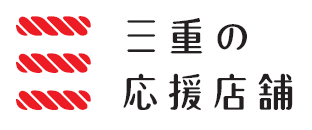 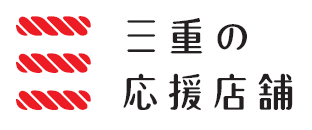 「三重の応援店舗」の趣旨に賛同し、下記のとおり登録を申し込みます。令和　　　　年　　　　月　　　　日ご登録いただいた情報は、本事業以外には使用しません。また、法令に基づく場合を除き、第三者に開示・提供することはありません。ただし、※の情報については、「三重の応援店舗」ＰＲのため、ウェブサイトに掲載させていただきます。 お申し込み先  三重県雇用経済部　県産品振興課　首都圏営業推進班東京都中央区日本橋室町2－4－1　YUITO ANNEX 2階　三重テラスTEL:03-5542-1035　FAX:03-5542-1034　E-mail:eigyo@pref.mie.lg.jp（フリガナ）店舗名※住　所※電話番号※定休日営業時間ホームページアドレス※代表者担当者電子メールアドレス提供している三重県産品※ご協力いただける活動に○をつけてください（　　）三重の観光ポスター掲示（　　）三重の観光パンフレット配布（　　）県等が主催する商談会等への参加（　　）県等が主催する三重の食材フェア等への参加（　　）その他